BUSMEA 2020/2021 Membership FormName: _______________________________________Stream (current or anticipated):      Instrumental                 Choral                Elementary                Honours/PerformanceYear: ________BU Email: _____________________________________________BUSMEA members receive:Free admission to all clinicsReduced fee for Da Capo (annual music education conference hosted by BUSMEA)Opportunity to join a provincial organizationGreater connection to the music education community! __________________________________________________________________Payment (E-Transfer Only)BUSMEA MembershipRegular: $5 _____ (membership with provincial organization)
Security Answer (for E-Transfer): ___________Provincial Association (please put a checkmark beside the association(s) you are a member of):   MBA___         MCA___        MOC___         MCGA___
MBA: https://www.mbband.org/about-us-membership
MCA: https://www.manitobasings.org/membership-registrationMOC: https://orffcanada.ca/membership.html
MCGA: *form attached on https://www.brandonu.ca/busmea/contact-information/
**If interested in TEMPO, there’s a TEMPO registration form that includes provincial association registration/renewal on https://www.mymmea.ca/tempo/**Please email membership form and payment to busmea@brandonu.ca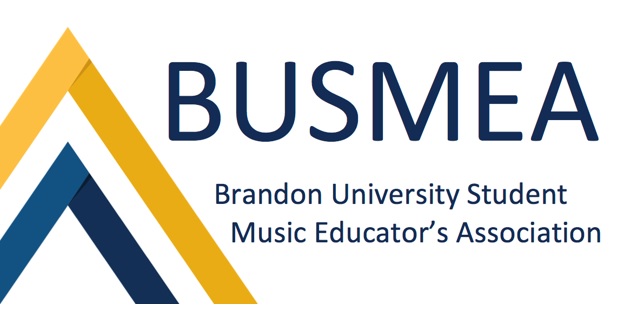 